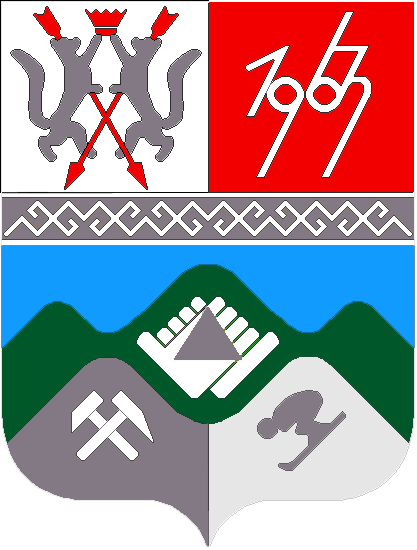 ПРОЕКТ КЕМЕРОВСКАЯ ОБЛАСТЬМУНИЦИПАЛЬНОЕ ОБРАЗОВАНИЕ «ТАШТАГОЛЬСКОЕ ГОРОДСКОЕ ПОСЕЛЕНИЕ» СОВЕТ НАРОДНЫХ ДЕПУТАТОВ ТАШТАГОЛЬСКОГО ГОРОДСКОГО ПОСЕЛЕНИЯРЕШЕНИЕот «__22__ » декабря 2017 года №   69Принято Советом народных депутатов Таштагольского городского поселенияот   22 декабря  2017 годаО повышении размеров должностных  окладов лиц, замещающих  должности муниципальной службы и  денежного вознаграждения лиц,  замещающих выборные муниципальные должности  в органах местного самоуправления муниципального образования «Таштагольского городского поселения»В соответствии с Федеральным законом от 06.10.2003 г. № 131-ФЗ «Об общих принципах организации местного самоуправления в Российской Федерации», Законом Кемеровской области от 30.06.2007 г. № 103-ОЗ «О некоторых вопросах прохождения муниципальной службы», решением  Совета народных депутатов Таштагольского городского поселения от 09.02.2011 г. № 22 «Об утверждении Положения о размерах и условиях оплаты труда муниципальных служащих и технического персонала Таштагольского городского поселения»,решением  Совета народных депутатов Таштагольского городского поселения от 09.02.2011 г.  №21 «Об утверждении Положения о денежном вознаграждении лиц, замещающих выборные должности местного самоуправления», Уставом муниципального образования «Таштагольское городское поселение»,  Совет народных депутатов Таштагольского городского поселенияРЕШИЛ:1. Увеличить размеры денежного вознаграждения лиц, замещающих выборные муниципальные должности в органах местного самоуправления     и размеры должностных окладов лиц, замещающих должности муниципальной службы Таштагольского городского поселения, с 1 декабря 2017 года на 5 процентов.2. Внести изменения в приложение  «Размер денежного вознаграждения лиц, замещающих выборные муниципальные должности в органах местного самоуправления муниципального образования «Таштагольское городское поселение» к Положению о денежном вознаграждении лиц, замещающих выборные должности местного самоуправления», утвержденному Решением  Совета народных депутатов Таштагольского городского поселения от 09.02.2011 г. № 21 «Об утверждении Положения о денежном вознаграждении лиц, замещающих выборные должности местного самоуправления» и изложить его в новой редакции, согласно Приложению № 1 к настоящему Решению.3. Внести изменения в Приложение «Должностные оклады лиц, замещающих должности муниципальной службы Таштагольского городского поселения», утвержденному Решением Совета народных депутатов Таштагольского городского поселения от 09.02.2011 г. № 22 «Об утверждении Положения о размерах и условиях оплаты труда муниципальных служащих и технического персонала Таштагольского городского поселения» и изложить его в новой редакции, согласно Приложению № 2 к настоящему Решению.4.Установить, что  при повышении  размеров денежного содержания лиц,  замещающих выборные муниципальные должности  и  должностных  окладов лиц, замещающих  должности муниципальной службы Таштагольского городского поселения, подлежат округлению до целого рубля в сторону увеличения.5. Настоящее решение опубликовать в газете «Красная Шория», разместить на официальном сайте администрации Таштагольского городского поселения в сети Интернет.6. Настоящее решение вступает в силу с момента его официального опубликованияи распространяет свое действие на правоотношения, возникшие с 01.12.2017 года.ГлаваТаштагольскогогородского поселения                                                                    А.А. ПутинцевПредседатель Совета народных депутатов   Таштагольского городского поселения                                      В.П. ТрофимовПриложение № 1 к решению Совета народных депутатовТаштагольскогогородского поселения № от  2017 годаРазмер денежного вознаграждения лиц, замещающих выборные муниципальные должности в органах местного самоуправления муниципального образования «Таштагольское городское поселение»Приложение № 2 к решению Советанародных депутатовТаштагольскогогородского поселения № от 2017 годаДОЛЖНОСТНЫЕ ОКЛАДЫ ЛИЦ, ЗАМЕЩАЮЩИХ ДОЛЖНОСТИ МУНИЦИПАЛЬНОЙ СЛУЖБЫ ТАШТАГОЛЬСКОГО ГОРОДСКОГО ПОСЕЛЕНИЯ№ п/пНаименование выборной муниципальной должности Предельный размер денежного вознаграждения в месяц, руб.1.Глава Таштагольского городского поселения31372N 
п/пДолжности муниципальной службыПредельный    
(минимальный и максимальный)размер должностного оклада, руб.1.Заместитель Главы  Таштагольского городского поселения                112262.Начальник отдела бухгалтерского учета и отчетности90583.Начальник правового отдела90584.Главный специалист правового отдела58615.Начальник финансово-экономического отдела90586.Главный специалист финансово-экономического отдела58617.Главный специалист отдела по делам несовершеннолетних58618.Начальник организационного отдела90589.Главный специалист организационного отдела586110.Ведущий специалист организационного отдела586111.Начальник отдела потребительского рынка и услуг905812.Главный специалист отдела по учету жилья586113.Главный специалист отдела промышленности транспорта и связи586114.Главный специалист отдела по землеустройству586115.Главный специалист архитектуры и строительства586116Начальник отдела благоустройства905817.Начальник отдела ГО и ЧС9058